Занятие 6.                                                                                                                                       Нравственный закон. Совесть.Последствия грехопадения:Р а з о б щ е н и е 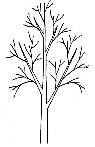 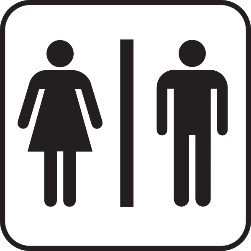 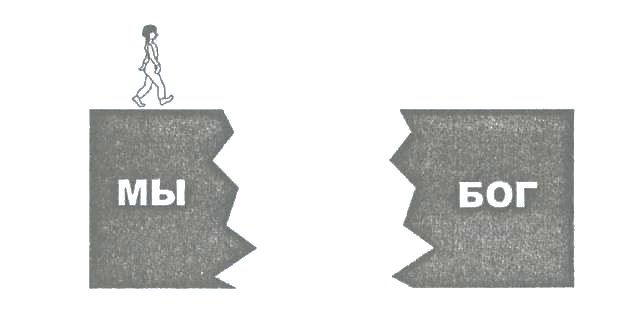 Дух Божий в человеке невидим, но проявляется в свойствах:Жажда БогаСтрах БожийСовесть Для того, чтобы человек не ошибался в том, что хорошо и что плохо, Бог поместил внутри него Доброго помощника - совесть.Совесть - это голос Бога, весть от Бога: хорошо или плохо поступает человек.«Бог вложил в человека врожденный (нравственный) закон, который управляет человеком, как капитан кораблем или как наездник лошадью» - святитель Иоанн Златоуст о совести.Без рук, без ног — калека, без совести — полчеловека.Способы успокоить совесть                     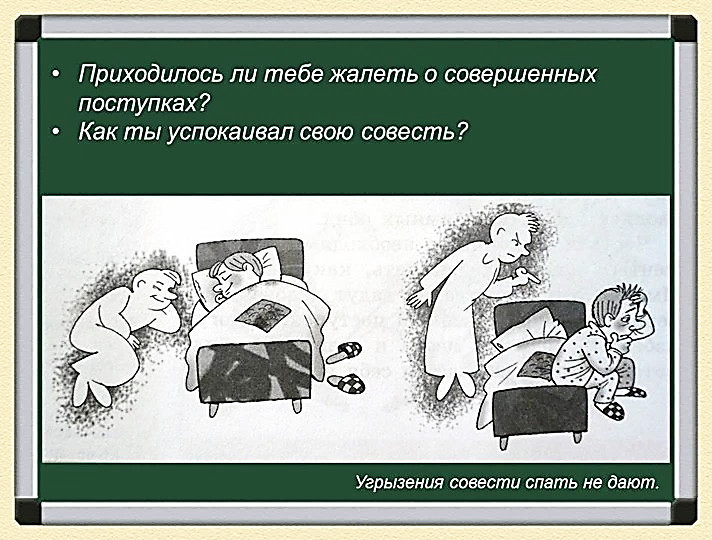 Добрые дети помогают своей совести бороться против трех самых главных грехов:                        Не хочу! (непослушание)  Это не я! (гордость) Сделаю попозже! (лень)